DAFTAR PUSTKAalwasilahAslinda, Leni Syafyahya. 2007. Pengantar Sosiolinguistik. Bandung : PT Refika Aditama.A’yuniyah. (2021) “The Morphological Analysis Of Jargon On Pandemic Era Found In Websites”. Dengan jurnal “Etheses”.Ainur Rasyid, Rusdhianti Wuryaningrum, Anita Widjajanti. (2014) “Jargon dalam Interaksi Jual-beli Pedagang Konfeksi di Pasar Mimbaan Baru Situbondo”.Budiyono Agus Pragas. 2016. “Jargon Pada Komunitas Gamers Di Galaxy Game Center”.Chaer Abdul. 2003. Linguistic Umum. Jakarta. PT. Rineka Cipta. 1124/H/2003. Chaer, Lione Agustina. 2004. Sosiolinguitik. Jakarta: PT Rineka Cipta.Chaer Abdul. 2006. Tata Bahasa Praktis Bahasa Indonesia. Jakarta: PT Rineka Cipta.Chaer Abdul. 2004. Sosiolinguistik Perkenalan Awal. Jakarta : PT. Asdi Mahasatya.EYD Terbaru. 2009.   “Ejaan   Bahasa   Indonesia   Yang   Di   Sempurnakan”.Permendiknas. Nomor 46.Hermaji Bowo. 2016. Teori Dan Metode Sosiolinguistik. Yogyakarta: Magnum Pustaka Utama.Haryanto, Sofyan Akhmad, Rokhiyati Erna. 2015. “Penggunaan Jargon Dalam Transaksi Jual-beli di Pasar Kalisat Kabupaten Jember”. KATA. Jember.Kesuma. 2007. Pengatar (Metode) Penelitian Bahasa. Yogyakarta. Penerbit.Carasvatibooks.Kridalaksana Harimurti. 2008. Kelas Kata dalam Bahasa Indonesia. Edisi Kedua.Jakarta. Penerbit PT Gramedia Pustaka Utama.Luriawati. (2010) dengan judul “Bentuk Dan Faktor Penyebab Jargon Masyarakat Nelayan Rembang”. Dalam jurnal “Joural.unnes.ac.id”.Oktavia Wahyu. (2018). “Variasi Jargon Chatting WhatsApp Grup Mahasiswa Tadris Bahasa Indonesia”. KATA.2.(2). 318-325Putrayasa Ida Bagus. 2008. Kajian Morfologi. PT. Refika Aditama. ISBN 979- 1073-50-3.Pateda Mansoer. 2015. Sosiolinguistik. Bandung. Angkasa. Vi, 126 hlm,: 14,5 x 21 cmSubhan. 2018. “Jargon Dalam Jual Beli Di Pasar Sapi (Studi Komunikasi Transaksi)”. Jurnal. “Online FONEMA”.Sugiono. 2017. Metode Penelitian Pendidikan Pendekatan Kuantitatif, kualitatif, dan R&D. Bandung. Penerbit Alfabeta.Triwicaksono, Triana, Sari, (2020) “Jargon Pengemudi Gojek Brebes Tegal Slawi dan Implikasinya Terhadap Pembelajaran Bahasa Indonesia di SMA”. Dalam jurnal “Unibrah”.Wulandari Ayu. 2016. “Penggunaan Jargon Oleh Komunikasi Chatting WhatsApp Grup”. Transformatika.12. (2) 60-70.LAMPIRANLampiran 1KOMPETENSI DASAR, MATERI PEMBELAJARAN, DAN KEGIATAN PEMBELAJARAN BAHASA INDONESIA SILABUS KELAS X SMAKelas XAlokasi Waktu: 2 jam pelajaran/mingguKompetensi Sikap Spiritual dan Kompetensi Sikap Sosial dicapai melalui pembelajaran tidak langsung (indirect teaching) pada pembelajaran Kompetensi Pengetahuan dan Kompetensi Keterampilan melalui keteladanan, pembiasaan, dan budaya sekolah dengan memperhatikan karakteristik mata pelajaran serta kebutuhan dan kondisi peserta didik.Penumbuhan dan pengembangan kompetensi sikap dilakukan sepanjang proses pembelajaran berlangsung dan dapat digunakan sebagai pertimbangan guru dalam mengembangkan karakter peserta didik lebih lanjut. Pembelajaran untuk Kompetensi Pengetahuan dan Kompetensi Keterampilan sebagai berikut ini.Lampiran 2Rencana Pelaksanaan Pembelajaran Tahun Ajaran 2019/2020Tujuan PembelajaranSelama dan setelah mengikuti proses pembelajaran ini peserta didik diharapkan dapat :Memahami faktor penentu keberhasilan negosiasi.Memahami alasan yang tepat untuk melakukan pengajuan dan penawaran dalam negosiasi lisan.Media, alat dan sumberMedia	: Slide presentasi (ppt), worksheet atau lembar kerja (siswa)Alat	: Penggaris, sepidol, papan tulis, leptop dan infokus.Sumber :Kementerian Pendidikan dan Kebudayaan. 2016. Buku Guru Mata Pelajaran Bahasa Indonesia (Wajib) kelas X Jakarta: Kementerian Pendidikan dan Kebudayaan.Kementerian Pendidikan dan Kebudayaan. 2016. Buku siswa Mata Pelajaran Bahasa Indonesia (Wajib) kelas X Jakarta: Kementerian Pendidikan dan Kebudayaan.Buku teks pelajaran yang relevanKegiatan PembelajaranKegiatan Pendahuluan (10 Menit)Peserta didik menjawab salam dari guru.Peserta didik dan guru berdoa bersama untuk mengawali kegiatan pembelajaran.Peserta didik menjawab pertanyaan yang berkaitan dengan pembelajaran sebelumnya yang diberikan guru.Peserta didik menyimak informasi dari guru tentang kompetensi dan tujuan pembelajaran yang dicapai dan manfaatnya dalam kehidupan sehari-hari.Peserta didik merespon secara aktif informasi tentang hal-hal yang akan dipelajari termasuk metode dan media, langkah pembelajaran, dan penilaian pembelajaran.Kegiatan IntiPeserta didik menyimak teks negosiasi diberikan oleh guru.Guru meminta peserta didik secara berkelompok untuk membahas hal-hal yang berhubungan teks negosiasi pada teks yang diberikan.Apakah masalah yang dibahas?Bagaimana struktur negosiasi dalam percakapan tersebut?Siapakah partisipasinya?Apakah kalimat persuasifnya?Apakah kalimat interogatifnya?Apakah pasangan tuturannya?Guru memberikan apresiasi secara mandiri kepada murid yang mengerjakan soal.Peserta didik dan guru menyimpulkan isi, struktur (orientasi, pengajuan, penawaran, persetujuan, penutup) dan kebahasaan teks negosiasi.Kegiatan PenutupPeserta didik menyimpulkan materi yang telah dipelajari.Guru	dan	peserta	didik	melaksanakan	refleksi	tentang	kegiatan pembelajaran dengan memberikan pertanyaan seperti berikut:Bagaimana kesan pembelajaran hari ini?Apa manfaat pembelajaran hari ini?Peserta didik yang aktif diberi penilaian dari guru dan motivasi diberikan untuk yang lainnya.Guru memberikan penguatan kepada peserta didik untuk tetap semangat dan mengikuti pembelajaran.Guru	bersama	peserta	didik	berdoa	untuk	mengakhiri	kegiatan pembelajaran.Guru menutup kegiatan pembelajaran dengan mengucapkan salam.PenilaianPENILAIAN SIKAPMateri	:	Menganalisis	faktor	penentu	keberhasilan	negosiasi Kelas/Semester : X/1 Hari/Tanggal : ……Ketentuan:1 = jika peserta didik sangat kurang konsisten memperlihatkan perilaku yang tertera dalam indikator2 = jika peserta didik kurang konsisten memperlihatkan perilaku yang tertera dalam indikator, tetapi belum konsisten3 = jika peserta didik mulai konsisten memperlihatkan perilaku yang tertera dalam indikator4 = jika peserta didik konsisten memperlihatkan perilaku yang tertera dalam indikator5 = jika peserta didik selalu konsisten memperlihatkan perilaku yang tertera dalam indicatorPENILAIAN HASIL2.1. Tes Tertulis (pengetahuan)Pedoman Pensekoran Soal nomor 1Soal nomor 2LEMBAR PENILAIAN KETERAMPILAN PENILAIAN TUGASTugas……………………………………………………………………….Rubik PenilaianNama siswa	: …………………………………………………………….Kelas	: …………………………………………………………….Kriteria: 5 = sangatbaik, 4 = baik, 3 = cukup, 2 = kurang, dan 1 = sangat kurang Nilai Perolehan : Skor Perolehan40Mengetahui,	Ternate, Januari 2020Kepala Madrasah	Guru Mata Pelajaran Suparno,S.Pd.,M.Si	Alimudin H.Samadi, S. PdNIP 19710610 199803 1 005	NIP. 19780126 200501 1 004Lampiran 3Materi PembelajaranPengertian Teks NegosiasiTeks negosiasi adalah suatu bentuk interaksi yang memiliki tujuan yang sama untuk menghasilkan suatu kesepakatan.Jenis Teks NegosiasiNegosiasi FormalNegosiasi formal adalah suatu negosiasi yang sifatnya untuk kepentingan yang bisanya untuk bernegosiasi penawaran jasa atau barang kepada suatu Lembaga pemerintahan dan Lembaga Pendidikan. Negosiasi formal tidak dilakukan berdasarkan pribadi atau perorangan namun dilakukan atas berdasarkan atas nama Lembaga.Negosiasi InformalNegosiasi informal adalah suatu negosiasi yang sifatnya yang sering digunakan pada aktivitas kehidupan sehari-hari. Teks negosiasi informal dibagi menjadi dua yaitu negosiasi lisan dan negosiasi tertulis. Negosiasi lisan adalah bentuk negosiasi yang dilakukan antar perorangan, contohnya negosiasi jual beli yang bisanya berkaitan dengan tawar-menawar. Sedangkan negosiasi tertulis adalah negosiasi yang lebih memperhatikan suatu bahasanya. Biasanya negosiasi tertulis menggunakan bahasa baku contoh surat permintaan, surat proposal dan lain-lain.Ciri-ciri Teks NegosiasiMenggunakan dialog atau berbentuk proposal penawaran.Kegiatan komunikasi baik lisan maupun tulisMunculnya negosiasi karena suatu perbedaan kesepakan antara kedua belah pihak.Memiliki tujuan untuk mencapai suatu kesepakatan.Tujuan Teks NegosiasiUntuk memperoleh kesepakatan antar kedua belah pihak.Memiliki solusi untuk menyelesaikan suatu permasalahanKedua belah pihak sama-sama memiliki keuntungan dan tidak merasa dirugikan dalam suatu kesepakatan yang dibuat.Kidah Kebahasaan Teks NegosiasiUngkapan yang bersifat merayu atau persuasiveMendengarkan pembicaraan tanpa memotong pembicaraanMemberikan penjelasan tentang alasannyaMenggunakan bahasa yang tidak menyakitiSaling menguntukan dalam kesepakatan dan persetujuan tidak berunsur kerugianmemiliki sifat berupa memeritahkan dan memenuhi perintah.Struktur Teks NegosiasiOrientasiyaitu pengenalan atau memberi salam pembuka. Jika berinteraksi dengan pihak lain menggunakan bahasa interaksi yaitu ajang basa-basi sebagai pembuka.Permintaansetelah melakukan orientasi maka dilakukan tahap permintaan dalam hal ini harus menyesuaikan berdasarkan kebutuhan yang diperlukan.Pemenuhanapabila pihak tersebut dapat memenuhi permintaan dalam jumlah permintaan banyak maka pihak penyedia berhak untuk melakukan konfirmasi beberapa waktu untuk memastikan jumlah stok barang yang diminta.Penawaranapabila sudah dilakukan beberapa tahap-tahap tersebut sudah cukup maka akan terjadi penawaran atau tawar-menawar. Apabila harganya sesuai dengan tawaran maka akan memperoleh kesepakan, namun jika harganya tidak sesuai biasanya akan menawar dengan harga yang sesuai apabila sudah mendapat harga yang sesuai maka akan memperoleh kesepakatan antara kedua belah pihak dengan tidak merasa dirugikan.PersetujuanDalam tahap ini tidak dilakukan berdasakan paksaan, sehingga kedua belah pihak sama-sama bisa mendapatkan keuntungan.PembelianJika berhasil itu artinya beerhasil dalam praktik negosiasi.d. PenutupJika di awal melakukan basa-basi harus ditutup dengan kalimat yang sesuai agar bisa memberikan kesan yang baik.Unsur Teks NegosiasiAdanya kepentingan yang dingin di capai dari kedua belah pihak.Adanya kesepakatan dari kedua belah pihakTerdapat partisipanterdapat pengajuan dan penawaran.Perhatikan contoh teks negosiasi berikut ini.Konteks :Percakapan pedagang buah-buahan dengan pembeli yang hendak membeli buah kelengkeng.Pembeli	:“Niki si pinten ?” (ini berapa ?)Pedagang :“Kelengkeng, sewidak bu haji” (kelengkeng, enam puluh ribu rupiah bu haji)Pembeli	:“Kawan doso” (empat puluh ribu rupiah)Pedagang :“Sewidak, seket lima wis. Madu loh bu haji regane be larang” (enam puluh ribu rupiah, lima puluh lima ribu rupiah saja. Madu ini bu haji, harganya saja mahal). (07/07/2022).Pembeli dan pedagang dalam melakukan pengajuan dan penawaran harus dengan cara sikap yang sopan tanpa menyinggung kedua belah pihak, dan memberikan alasan atas dasar negosiasinya. Dalam negosiasi memberikan alasan adalah cara halus untuk merayu pedagang agar dapat di setujuinya.CONTOH TEKS NEGOSIASI DALAM TRANSAKSI JUAL BELI PEDAGANG DI PASAR INDUK BREBESTeks Percakapan 1Konteks	: Percakapan pedagang telor asin dengan pembeli tentang telor sablon. Pembeli	: “Ndog sing sablon ana yu ?” (telor sablon ada mba)Pedagang	:“Ora, laka ndong sablon” (jangan, tidak ada telor sablon) Pembeli	:“wolu likur beng” (dua ribu delapan ratus ya)Pedagang	:“Piben telung ewu be ora olih, wolu likur. Mentahe be semono” (gimana tiga ribu rupiah saja tidak boleh, dua ribu delapan ratus. Mentahnya saja segitu)Pembeli	:“Pengen ndog kaya kie be, kala-kalae olihe” (ingin telor kaya gini saja, akhir-akhirnya dapat)Pedagang :“ayam” (telor ayam) Pembeli	:“Ya olih ?” (ya olih ?)Pedagang :“Sampean nganyange samono nang olihe ndong ayam”(anda menawarnya segitu juga dapatnya telor ayam)Pembeli	:“Telu ya kena wis” (tiga ya boleh)Pedagang : “Wis kie kaya bakul telu telu temenan ndonge lagi larang ndong ayam be larang ndog bebek luwih-luwih kie tah ndog asli bu, setoran toko bu asli ngko nang ngisor ya kena sing esih panas” (sudah ini kaya pedagang pertama tiga puluh tiga ribu rupiah benar telor lagi mahal telor ayam juga mahal telor bebek lebih-lebih ini juga telor asli bu, setoran toko bu asli nanti yang dibawah ya boleh yang masih panas)Pembeli	:“Ya (iya)Pedagang	:“Laka lah” (tidak ada) (07/07/2022).BENTUK PENUGASANPengetahuanPerintah :Peserta didik membuat kelompok untuk membahas suatu topik yang berhubungan dengan teks negosiasi pada teks di atas. Jawaban ditulis di lembar kertas yang berisi nama anggota kelompok dan ditulis di buku masing-masing peserta didik, setiap peserta didik diharapkan aktif mengerjakan dalam kelompoknya masing-masing. Berikut soal-soal yang akan dibahasa bersama kelompoknya :Berikut soal-soal yang akan dibahas bersama kelompoknya :Apakah masalah yang dibahas?Bagaimana struktur negosiasi dalam percakapan tersebut?Siapakah partisipasinya?Kunci Jawaban :Kegiatan tawar-menawar harga telor asin antara pedagang dan pembeliStruktur negosiasi dalam percakapan tersebut :Partisipasi dalam percakapan tersebut yaitu pembeli dan pedagang di Pasar Induk Brebes.KeterampilanBuatlah teks negosiasi jual-beli yang membahas tentang isi teks yang menarik, struktur negosiasi, kaidah kebasaan teks negosiasi, dan jelaskan tujuan teks negosiasi yang anda buat. Kerjakan secara individu di kertas lembar folio !RemidialPeserta didik yang mendapat nilai dibawah KKM maka dilakukan remedial, pada remedial ini peserta didik diberi tugas untuk mengerjakan soal yang sama yaitu berbentuk uraian.Carilah teks negosiasi jual-beli di internet, dan koran kemudian jawablah pertanyaan berikut !Apakah masalah yang dibahas?Bagaimana struktur negosiasi dalam percakapan tersebut?Siapakah partisipasinya?Tujuan teks negosiasi tersebut ?kaidah kebahasaan teks negosiasi tersebut ?PengayaanPeserta didik yang mencapai nilai >KKM diberikan pengetahuan tambahan dalam mengenai materi teks negosiasi yang sesuai dengan cakupan KD dan menjadi tutor bagi peserta didik yang belum mencapai KKM.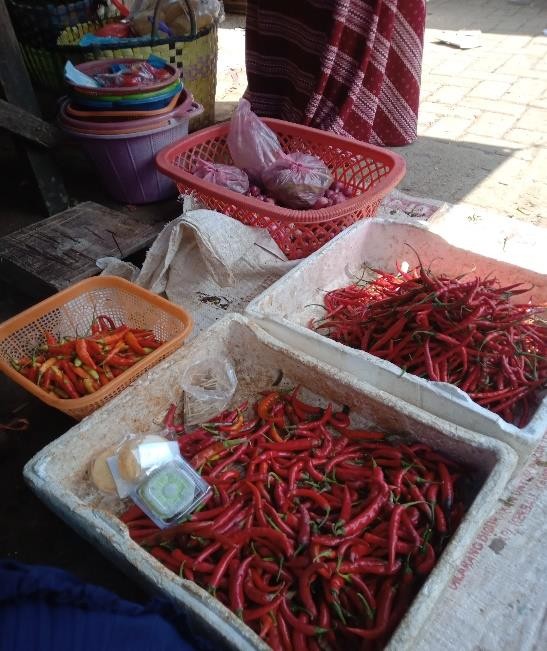 Lampiran 4Dokumentasi Pedagang di Pasar Induk Brebes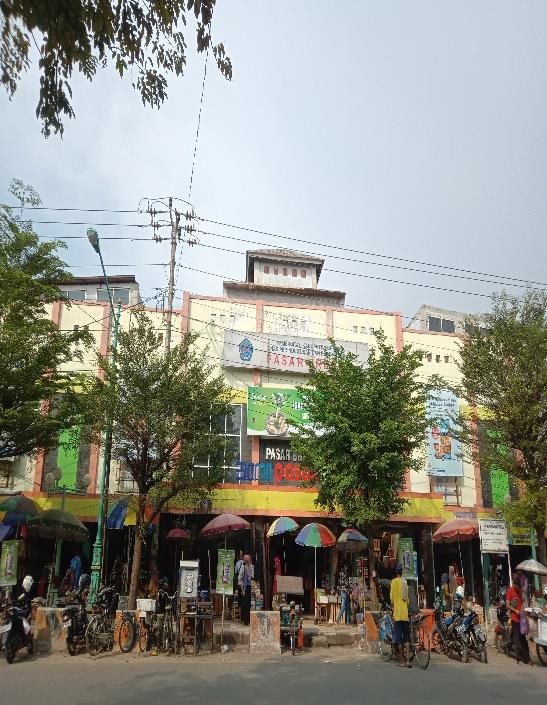 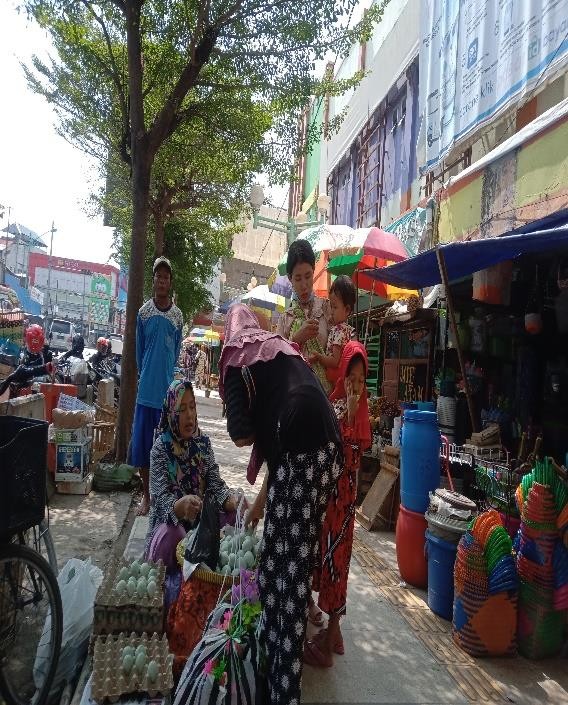 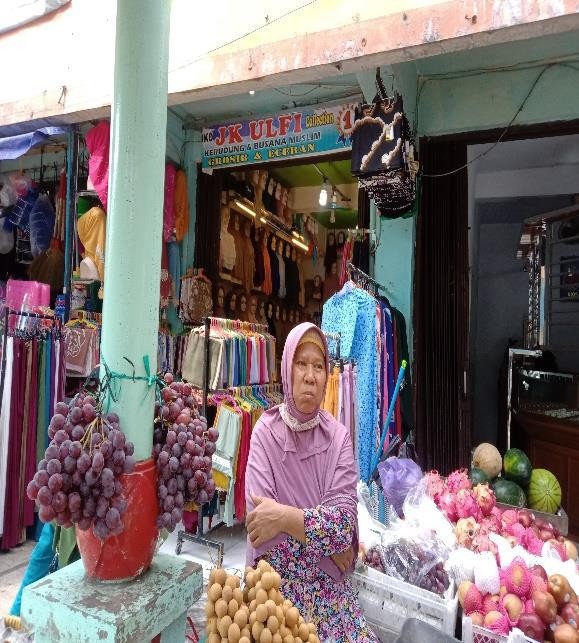 BIODATA PENULISReni Antika, lahir di Brebes Jawa Tengah 4 Oktober 1998. Anak dari enam bersaudara, anak dari pasangan bapak “Mulus” dan Ibu “Kusniyah”. Penulis pertama kali menempuh pendidikan di Madrasah Ibtidaiyah Islamiyah Pasar Batang pada tahun (2006-2012),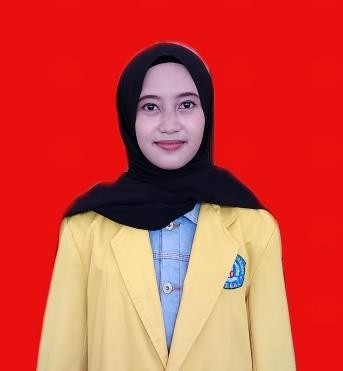 menempuh Pendidikan Sekolah Menengah Pertama (SMP) Negeri 7 Brebes pada tahun (2012-2015), menempuh pendidikan Sekolah Menengah Atas (SMA) Negeri 3 Brebes (2016-2018) dan menempuh pendidikan di Universitas Pancasakti Tegal, Fakultas Pendidikan Keguruan dan Ilmu Pendidikan, jurusan Pendidikan Bahasa dan Sastra Indonesia.Atas berkah dan pertolongan Allah SWT, usaha, doa dan doa dari kedua orang tua dalam menyelesaikan Pendidikan di Universitas Pancasakti Tegal. Puji syukur alhamdulilah dapat menyelesaikan skripsi berjudul “Jargon Pedagang di Pasar Induk Brebes dan Implikasinya Terhadap Pembelajaran Bahasa Indonesia di SMA”.Kompetensi DasarMateri PembelajaranKegiatan Pembelajaran3.1	Mengidentifikasi teks laporan hasil observasiyang	dipresentasikan dengan lisan dan tulis.Isi pokok laporan hasil observasi:pernyataan umum;hal yang dilaporkan;deskripsi bagian;deskripsi	manfaat; danmaksud	isi	teks (tersirat dan tersurat).Menentukan isi pokok, hal- hal yang dilaporkan, dan ciri kebahasaan dalam teks laporan hasil observasi.Menafsirkan teks laporan hasil observasi berdasarkan struktur, ciri kebahasaan, dan isi teks laporan hasil observasi.Mempresentasikan dan menanggapi teks laporan hasil observasi4.1   Menginterpretasi   isi teks laporan hasil observasi berdasarkan interpretasibaik secara lisan maupun tulis.Isi pokok laporan hasil observasi:pernyataan umum;hal yang dilaporkan;deskripsi bagian;deskripsi	manfaat; danmaksud	isi	teks (tersirat dan tersurat).Menentukan isi pokok, hal- hal yang dilaporkan, dan ciri kebahasaan dalam teks laporan hasil observasi.Menafsirkan teks laporan hasil observasi berdasarkan struktur, ciri kebahasaan, dan isi teks laporan hasil observasi.Mempresentasikan dan menanggapi teks laporan hasil observasiKompetensi DasarMateri PembelajaranKegiatan Pembelajaran3.2 Menganalisis   isi    danaspek kebahasaan dari minimal dua teks laporan hasil observasiIsi pokok teks laporanhasil observasi:pernyataan umum;deskripsi bagian;deskripsi	manfaat; dankebahasaan (kalimat definisi, kata sifat).Mengidentifikasiisi,struktur, dan ciri kebahasaan.isi, ciri kebahasaandalam teks laporan hasil observasi.Menyusun kembali teks laporan hasil observasi yang dibaca	denganmemerhatikanisi, struktur, danciri kebahasaan.Mempresentasikan, menanggapi,			dan merevisiteks laporan hasil observasi	yang	telahdisusun.4.2 Mengonstruksi		teks laporan	hasilobservasidengan memerhatikan isi dan aspek kebahasaan.Isi pokok teks laporanhasil observasi:pernyataan umum;deskripsi bagian;deskripsi	manfaat; dankebahasaan (kalimat definisi, kata sifat).Mengidentifikasiisi,struktur, dan ciri kebahasaan.isi, ciri kebahasaandalam teks laporan hasil observasi.Menyusun kembali teks laporan hasil observasi yang dibaca	denganmemerhatikanisi, struktur, danciri kebahasaan.Mempresentasikan, menanggapi,			dan merevisiteks laporan hasil observasi	yang	telahdisusun.3.3 Menganalisis	struktur, isi	(permasalahan, argumentasi, pengetahuan,			dan rekomendasi), kebahasaan		teks eksposisi yang didengardan atau dibacaIsi teks eksposisi:pernyataan tesis;argumen;pernyataan	ulang; dankebahasaan. Komentar terhadap:Kekurangan			dan kelebihan dilihat dari isi	(kejelasan	tesis dan		kekuatan argumenuntuk mendukung tesis).Menggalistruktur,			isi, (permasalahan, argumentasi,	pengetahuan, dan	rekomendasi),		dan kebahasaan	dalam	teks eksposisi yang di dengar dan atau dibaca.Menyusun teks eksposisi dengan	memerhatikan struktur, isi, permasalahan, argumentasi, pengetahuan, rekomendasi, kebahasaan.Mempresentasikan, mengomentari, dan merevisi teks eksposisi yang telahdisusun.4.3 Mengembangkan		isi (permasalahan, argumen, pengetahuan,	danrekomendasi) teks eksposisi secara lisan dan / tulis.Isi teks eksposisi:pernyataan tesis;argumen;pernyataan	ulang; dankebahasaan. Komentar terhadap:Kekurangan			dan kelebihan dilihat dari isi	(kejelasan	tesis dan		kekuatan argumenuntuk mendukung tesis).Menggalistruktur,			isi, (permasalahan, argumentasi,	pengetahuan, dan	rekomendasi),		dan kebahasaan	dalam	teks eksposisi yang di dengar dan atau dibaca.Menyusun teks eksposisi dengan	memerhatikan struktur, isi, permasalahan, argumentasi, pengetahuan, rekomendasi, kebahasaan.Mempresentasikan, mengomentari, dan merevisi teks eksposisi yang telahdisusun.3.4 Menganalisis strukturdan kebahasaan teks eksposisi.Struktur teks eksposisi:pernyataan        tesis(pendapat tentang suatu permasalahan);argumen (data, fakta, danpendapat untuk menguatkan tesis); danpernyataan ulang. Kebahasaan:kalimat nominal dankalimat verbal (aktif transitif dan aktif intransitif)Menggali strukturdan aspek kebahasaan	dalamteks eksposisi yang dibaca.Menyusun kembali teks eksposisi	dengan memerhatikan			isi (permasalahan, argumen, pengetahuan,		dan rekomendasi), struktur, dan kebahasaan.Mempresentasikan, menanggapi, dan merevisi teks eksposisi yang telah disusun.4.4   Mengonstruksikan teks eksposisi dengan memerhatikan		isi (permasalahan, argumen, pengetahuan,	dan rekomendasi), struktur dan kebahasaan.Struktur teks eksposisi:pernyataan        tesis(pendapat tentang suatu permasalahan);argumen (data, fakta, danpendapat untuk menguatkan tesis); danpernyataan ulang. Kebahasaan:kalimat nominal dankalimat verbal (aktif transitif dan aktif intransitif)Menggali strukturdan aspek kebahasaan	dalamteks eksposisi yang dibaca.Menyusun kembali teks eksposisi	dengan memerhatikan			isi (permasalahan, argumen, pengetahuan,		dan rekomendasi), struktur, dan kebahasaan.Mempresentasikan, menanggapi, dan merevisi teks eksposisi yang telah disusun.Kompetensi DasarMateri PembelajaranKegiatan Pembelajaran3.5	Mengevaluasi	teksanekdot	dari	aspek makna tersirat.Isi teks anekdot:peristiwa/sosok yang berkaitan dengan kepentingan publik,Unsur anekdot:peritiwa/tokoh yang perlu	dikritisi, sindiran, humor, dan penyebab kelucuan.Menilai isi dan aspek maknatersirat dalam teks anekdotMenyusun kembali teks anekdot	denganmemerhatikan	makna tersirat dalam teks anekdot yang dibacaMempresentasikan, mengomentari, dan merevisi teks anekdot yang telahdisusun.4.5 Mengonstruksi makna tersirat dalam sebuah teks anekdot.Isi teks anekdot:peristiwa/sosok yang berkaitan dengan kepentingan publik,Unsur anekdot:peritiwa/tokoh yang perlu	dikritisi, sindiran, humor, dan penyebab kelucuan.Menilai isi dan aspek maknatersirat dalam teks anekdotMenyusun kembali teks anekdot	denganmemerhatikan	makna tersirat dalam teks anekdot yang dibacaMempresentasikan, mengomentari, dan merevisi teks anekdot yang telahdisusun.3.6 Menganalisis struktur dan kebahasaan teksanekdot.Isi anekdotPeristiwa/sosok yang berkaitan dengan kepentingan publik.Sindiran.Unsur humor.Kata dan Frasa idiomatisMengidentifikasi struktur (bagian-bagian	teks) anekdot dan kebahasaan .Menyusun kembali teks anekdot	dengan memerhatikan struktur dan kebahasaan.Mempresentasikan, menanggapi, dan merevisi teks	anekdot	yang	telahdisusun.4.6 Menciptakan kembali teks anekdot dengan memerhatikan struktur,	dan kebahasaan.Isi anekdotPeristiwa/sosok yang berkaitan dengan kepentingan publik.Sindiran.Unsur humor.Kata dan Frasa idiomatisMengidentifikasi struktur (bagian-bagian	teks) anekdot dan kebahasaan .Menyusun kembali teks anekdot	dengan memerhatikan struktur dan kebahasaan.Mempresentasikan, menanggapi, dan merevisi teks	anekdot	yang	telahdisusun.3.7 Mengidentifikasi nilai- nilai dan isi yang terkandung dalam cerita rakyat (hikayat)baik lisan maupun tulis.Karakeristik hikayat.Isi hikayat.Nilai-nilai		dalam hikayat	(moral,sosial,	agama,budaya,	dan penddikan).Mendata pokok-pokok isi, karakteristik, dan nilai-nilai dalam hikayat.Menyusunteks eksposisi berdasarkan pokok-pokok isi, dan nilai-nilai dalam hikayat.Mempresentasikan, menanggapi, dan merevisi, teks eksposisi yang telahdisusun.4.7 Menceritakan kembali isi cerita rakyat (hikayat)	yang didengar dan dibaca.Karakeristik hikayat.Isi hikayat.Nilai-nilai		dalam hikayat	(moral,sosial,	agama,budaya,	dan penddikan).Mendata pokok-pokok isi, karakteristik, dan nilai-nilai dalam hikayat.Menyusunteks eksposisi berdasarkan pokok-pokok isi, dan nilai-nilai dalam hikayat.Mempresentasikan, menanggapi, dan merevisi, teks eksposisi yang telahdisusun.3.8 Membandingkan nilai- nilai dan kebahasaan cerita rakyat dan cerpen.Nilai-nilai	dalam cerpen dan hikayat.Gaya bahasa.Kata arkais (kuno).Menjelaskan persamaan dan perbedaan isi dannilai-nilai dalam cerpen dan cerita rakyat.Menyusun kembali isi cerita rakyat ke dalam bentuk cerpen	denganmemerhatikan isi dan nilai- nilai.Mempresesntasikan, menanggapi,	danmerevisiteks cerpen yang disusun.4.8   Mengembangkan cerita rakyat (hikayat) ke	dalam		bentuk cerpen	dengan memerhatikan isi dan nilai-nilaiNilai-nilai	dalam cerpen dan hikayat.Gaya bahasa.Kata arkais (kuno).Menjelaskan persamaan dan perbedaan isi dannilai-nilai dalam cerpen dan cerita rakyat.Menyusun kembali isi cerita rakyat ke dalam bentuk cerpen	denganmemerhatikan isi dan nilai- nilai.Mempresesntasikan, menanggapi,	danmerevisiteks cerpen yang disusun.Kompetensi DasarMateri PembelajaranKegiatan Pembelajaran3.9 Menyebutkan     butir-butir penting dari dua buku nonfiksi (buku pengayaan) dan satu novel yang dibacakan nilai-nilai	dankebahasaan cerita rakyat dan cerpen.IkhtisarLaporan Hasil Membaca BukuMelaporkan isi buku yang dibaca dalam bentuk ikhtisar.Mempresentasikan, mengomentari,	dan merevisiikhtisaryang dilaporkan.4.9 Menyusun ikhtisar dari dua buku nonfiksi (buku pengayaan) danringkasan dari satu novel yang dibaca.IkhtisarLaporan Hasil Membaca BukuMelaporkan isi buku yang dibaca dalam bentuk ikhtisar.Mempresentasikan, mengomentari,	dan merevisiikhtisaryang dilaporkan.3.10 Mengevaluasipengajuan, penawaran dan persetujuan dalam teks negosiasi lisanmaupun tertulis.Isi teks negosiasi:permasalahan;pengajuan;penawaran;persetujuan/ kesepakatan	yang tercapai.Menilai masalah, bagaimana cara	menyampaikan pengajuan, penawaran, dan pencapaian persetujuan dalam bernegosiasi.Mengungkapkan	cara pengajuan, penawaran, dan pencapaian persetujuan dalam bernegosiasi.Memberikan tanggapan hasil kerja teman atau kelompok lain secara lisan (kekurangan dan kelebihan dilihat dari kejelasan isi, kelengkapan data, EYD, danpenggunaan kalimat).4.10 Menyampaikan pengajuan, penawaran, persetujuan		dan penutup	dalam	teks negosiasi secara lisan atau tulis.Isi teks negosiasi:permasalahan;pengajuan;penawaran;persetujuan/ kesepakatan	yang tercapai.Menilai masalah, bagaimana cara	menyampaikan pengajuan, penawaran, dan pencapaian persetujuan dalam bernegosiasi.Mengungkapkan	cara pengajuan, penawaran, dan pencapaian persetujuan dalam bernegosiasi.Memberikan tanggapan hasil kerja teman atau kelompok lain secara lisan (kekurangan dan kelebihan dilihat dari kejelasan isi, kelengkapan data, EYD, danpenggunaan kalimat).3.11   Menganalisis	isi, struktur (orientasi, pengajuan, penawaran, persetujuan, penutup) dan kebahasaan teks negosiasi.Struktur teks negosiasi:orientasipermasalahan (pengajuan, penawaran,	dan persetujuan).Kebahasaanpasangan tuturan dalam teks negosisi danbahasa yang santun.Menentukanstruktur: orientasi dan permasalahan (pengajuan, penawaran, dan persetujuan),Menentukan	cirrikebahasaan	(pasangan tuturan dan kesantunan) dalam teks negosiasi.Menyusun teks negosiasi dengan memerhatikanstruktur	teks dan aspek kebahasaan.Mempresentasikan, mengomentari,	dan merevisiteks negosiasi yang telah disusun.4.11 Mengkonstruksikan teks negosiasi dengan memerhatikan	isi, struktur	(orientasi, pengajuan, penawaran, persetujuan, penutup) dan kebahasaan.Struktur teks negosiasi:orientasipermasalahan (pengajuan, penawaran,	dan persetujuan).Kebahasaanpasangan tuturan dalam teks negosisi danbahasa yang santun.Menentukanstruktur: orientasi dan permasalahan (pengajuan, penawaran, dan persetujuan),Menentukan	cirrikebahasaan	(pasangan tuturan dan kesantunan) dalam teks negosiasi.Menyusun teks negosiasi dengan memerhatikanstruktur	teks dan aspek kebahasaan.Mempresentasikan, mengomentari,	dan merevisiteks negosiasi yang telah disusun.Kompetensi DasarMateri PembelajaranKegiatan Pembelajaran3.12 Menghubungkanpermasalahan/ isu, sudut pandang dan argumen beberapa pihak dan simpulan dari debat untukmenemukan esensi dari debat.Debat:esensi debat;mosi (permasalahan yang didebatkan);argumen		untuk menguatkan pendapat	sesuaidengan	sudutpandang	yang diambil; dantanggapan (mendukung		dan menolak	pendapat disertai argumen)Mengidentifikasipermasalahan, sudut pandang, argumen, pemeran, sikap, pemilihan topik dan simpulan dari simulasi debat yang menimbulkan pro dan kontra yang diperankan oleh peserta didik.Melaksanakan debat.Mengevaluasi pelaksanaan debat.4.12 Mengonstruksipermasalahan/isu, sudut	pandang	dan argumen		beberapa pihak, dan simpulan dari debat secara lisan untuk		menunjukkanesensi dari debat.Debat:esensi debat;mosi (permasalahan yang didebatkan);argumen		untuk menguatkan pendapat	sesuaidengan	sudutpandang	yang diambil; dantanggapan (mendukung		dan menolak	pendapat disertai argumen)Mengidentifikasipermasalahan, sudut pandang, argumen, pemeran, sikap, pemilihan topik dan simpulan dari simulasi debat yang menimbulkan pro dan kontra yang diperankan oleh peserta didik.Melaksanakan debat.Mengevaluasi pelaksanaan debat.3.13 Menganalisis isi debat (permasalahan/ isu, sudut pandang dan argumen       beberapapihak, dan simpulan).Isi debat:mosi/ topik permasalahan yang diperdebatkan;pernyataan sikap (mendukung atau menolak);argumenasi untuk mendukung sikap.Pihak-pihak pelaksana debat:pihak yang mengajukan mosi/topik permasalahan yang diperdebat-kan;tim afirmatif (yang setuju dengan mosi);tim oposisi yang tidak setuju dengan mosi);pemimpin/ wasit debat (yang menjaga tata tertib)’Penonton/ juri.Mengidentifikasi isi debat (permasalahan/ isu, sudut pandang dan argumen beberapa pihak, dan simpulan).Memberikan tanggapan (kelebihan dan kekurangan) terhadap pihak-pihak pelaku debat.Melaksanakan debat.Mengevaluasi pelaksanaan debat.4.13 Mengembangkan permasalahan/isu dari berbagai	sudutpandang	yang dilengkapi argumen dalam berdebat.Isi debat:mosi/ topik permasalahan yang diperdebatkan;pernyataan sikap (mendukung atau menolak);argumenasi untuk mendukung sikap.Pihak-pihak pelaksana debat:pihak yang mengajukan mosi/topik permasalahan yang diperdebat-kan;tim afirmatif (yang setuju dengan mosi);tim oposisi yang tidak setuju dengan mosi);pemimpin/ wasit debat (yang menjaga tata tertib)’Penonton/ juri.Mengidentifikasi isi debat (permasalahan/ isu, sudut pandang dan argumen beberapa pihak, dan simpulan).Memberikan tanggapan (kelebihan dan kekurangan) terhadap pihak-pihak pelaku debat.Melaksanakan debat.Mengevaluasi pelaksanaan debat.3.14 Menilai hal yang dapat diteladani dari teks biografiPola penyajian cerita ulang (biografi).Hal-hal yang patut diteladani dari tokoh dalam biografi.Mengidentifikasiperistiwa (antara	lain:perjalananpendidikan, karier, perjuangan) dalambiografi tokoh.4.14 Mengungkapkan kembali hal-hal yangPola penyajian cerita ulang (biografi).Hal-hal yang patut diteladani dari tokoh dalam biografi.Mengidentifikasiperistiwa (antara	lain:perjalananpendidikan, karier, perjuangan) dalambiografi tokoh.Kompetensi DasarMateri PembelajaranKegiatan Pembelajarandapat diteladani   daritokoh yang terdapat dalam teks biografi yang dibaca secara tertulis.Menyampaikan kembali hal-hal yang dapat diteladani dari peristiwa yang tertuang dalam dalam teks biografiMemberikan komentar secara lisan atau tulisterhadap hasil kerja teman atau kelompok lain.3.15	Menganalisis	aspek makna		dankebahasaan	dalam teks biografi.Unsur-unsur biografi:orientasi: (identitas singkat tokoh);rangkaian peristiwa dan masalah yang dialami; danReorientasi :Kebahasaan biografi:pronominal;pengacu	dan	yang diacu; dankonjungsi.Mendata pokok-pokok isi biografi danciri kebahasaan dalam teks biografi.Menulis teks biografi tokoh dengan memerhatikan isi (antara	lain:perjalananpendidikan, karier, perjuangan)Memberikan tanggapan secara lisan terhadap isi teks (biografi) yang ditulis teman4.15	Menyusun	teks biografi tokohUnsur-unsur biografi:orientasi: (identitas singkat tokoh);rangkaian peristiwa dan masalah yang dialami; danReorientasi :Kebahasaan biografi:pronominal;pengacu	dan	yang diacu; dankonjungsi.Mendata pokok-pokok isi biografi danciri kebahasaan dalam teks biografi.Menulis teks biografi tokoh dengan memerhatikan isi (antara	lain:perjalananpendidikan, karier, perjuangan)Memberikan tanggapan secara lisan terhadap isi teks (biografi) yang ditulis teman3.16    Mengidentifikasisuasana, tema, dan makna        beberapapuisi	yangterkandung dalam antologi puisi yang diperdengarkan ataudibaca.Puisi: (semua jenis puisi)isi;tema;makna;amanat; dansuasana.Mendata suasana, tema, dan makna dalam puisi yang didengar dan atau dibaca.Memusikalisasikan dan menanggapi salah satu puisi dari antologi puisi atau kumpulan puisi dengan memperhatikan	vokal, ekspresi, dan intonasi (tekanan dinamik dan tekanan tempo).4.16	Mendemonstrasikan (membacakan		atau memusikalisasikan) satu	puisi		dari antologi puisi atau kumpulan		puisi dengan memerhatikan vokal, ekspresi, dan intonasi (tekanan	dinamik dan tekanan tempo)Puisi: (semua jenis puisi)isi;tema;makna;amanat; dansuasana.Mendata suasana, tema, dan makna dalam puisi yang didengar dan atau dibaca.Memusikalisasikan dan menanggapi salah satu puisi dari antologi puisi atau kumpulan puisi dengan memperhatikan	vokal, ekspresi, dan intonasi (tekanan dinamik dan tekanan tempo).3.17	Menganalisis	unsur pembangun puisi.Unsur-unsur pembangun puisidiksi;imaji;Mendata kata-kata yang menunjukkan diksi, imaji, diksi, kata konkret, gaya bahasa,	rima/irama,tipografi,	tema/maknaKompetensi DasarMateri PembelajaranKegiatan Pembelajaran4.17	Menulis puisi denganmemerhatikan unsur pembangunnya.kata konkret;gaya bahasa;rima/irama;tipografi;tema/makna (sense);rasa (feeling);nada (tone);danamanat/tujuan/maksu d (itention).(sense); rasa (feeling), nada(tone),	danamanat/tujuan/maksud (itention). dalam puisi.Menulis puisi dengan memerhatikan diksi, imaji, diksi, kata konkret, gaya bahasa,	rima/irama,tipografi,	tema/makna (sense); rasa (feeling), nada (tone),		danamanat/tujuan/maksud (itention).Mempresentasikan, menanggapi, dan merevisipuisi yang telah ditulis3.18 Menganalisis isi dari minimal satu buku fiksi dan satu buku nonfiksi yang sudahdibaca.Resensi buku.Membuat Resensi Buku yang DibacaMenganalisis kelebihan dan kekurangan buku yang dibacaMenyusun resensi buku nonfiksi yang dibaca. Dengan memerhatikan unsur- unsur resensiMempresentasikan dan menanggapiresensi yang ditulis.4.18	Mereplikasi isi buku ilmiah yang dibaca dalam bentuk resensi.Resensi buku.Membuat Resensi Buku yang DibacaMenganalisis kelebihan dan kekurangan buku yang dibacaMenyusun resensi buku nonfiksi yang dibaca. Dengan memerhatikan unsur- unsur resensiMempresentasikan dan menanggapiresensi yang ditulis.Satuan PendidikanMA Alkhairaat TernateMata PelajaranBahasa Indonesia WajibKelas/SemesterX/GenapKompetensi Dasar3.11 Menganalisis isi, struktur (orientasi, pengajuan, penawaran, persetujuan, penutup) dan kebahasaan teks negosiasi.Indikator Pencapaian kompetensi (IPK)Menganalisis	faktor	penentu	keberhasilan negosiasi.Menggunakan alasan yang tepat untuk melakukan pengajuan dan penawaran dalam negosiasi lisan.Menjelaskan pol-pola penyajian teks negosiasMateri PokokTeks NegosiasiAlokasi Waktu2 JPNoNamaSiswaDisiplinKerjasamaKepedulianTanggungjawabJumlahSkorNilaiIndikator PencapaianKompetensiTeknikPenilaianBentukPenilaianInstrumenLangkah-langkah mengidentifikasi faktor penentu	keberhasilannegosiasiTes TertulisIsianMenjelaskan langkah-langkah mengidentifikasi faktor penentu keerhasilan negosiasiLangkah-langkah menyimpulkan faktor penentu keberhasilannegosiasiTes TertulisIsianSebutkan	langkah-langkah menyimpulkan faktor penentu keberhasilan negosiasiAspekSkorSiswa menjawab benar50Siswa menjawab tidak lengkap30Siswa menjawab salah5AspekSkorSiswa menjawab benar50Siswa menjawab tidak lengkap30Siswa menjawab salah5NoKetegoriSkorAlasan1.Apakah tugas lengkap dan sesuai dengan rencana?2.Apakah lembar isian dan lembar kuesioner yang dibuat sesuai?3.Apakah	terdapat	uraian	tentang	prosedur	pengukuran/ pengamatan yang dilakukan?4.Apakah isian hasil pengukuran/pengamatan dilakukan secara benar?5.Apakah data dan fakta yang disajikan akurat?6.Apakah interpretasi dan kesimpulan yang dibuat logis?7.Apakah tulisan dan diagram disajikan secara menarik?8.Apakah bahasa yang digunakan unruk menginterpretasikan lugas, sederhana, runtut dan sesuai dengan kaidah, EYD?Jumlah :Pembeli : “Ndog sing sablon ana yu ?” (telor sablon ada mba)OrientasiPembeli	:“wolu likur beng” (dua ribu delapan ratus ya)Pedagang	:“Piben telung ewu be ora olih, wolu likur. Mentahe be semono”(gimana tiga ribu rupiah saja tidak boleh, dua ribu delapan ratus. Mentahnya saja segitu)Pembeli	:“Pengen ndog kaya kie be, kala-kalae olihe” (ingin telor kaya gini saja, akhir-akhirnya dapat)PermintaanPembeli	:“Ya olih ?” (ya olih ?)Pedagang :“Sampean nganyange samono nang olihe ndong ayam”(anda menawarnya segitu juga dapatnya telor ayam)PemenuhanPembeli	:“Telu ya kena wis” (tiga ya boleh)Pedagang :“Wis kie kaya bakul telu telu temenan ndonge lagi larang ndong ayam be larang ndog bebek luwih- luwih kie tah ndog asli bu, setoran toko bu asli ngko nang ngisor ya kena sing esih panas” (sudah ini kaya pedagang pertama tiga puluh tiga ribu rupiah benar telor lagi mahal telor ayam juga mahal telor bebek lebih-lebih ini juga telor asli bu, setoran toko bu asli nanti yang dibawah ya boleh yang masih panas)PersetujuanPembeli	:“Ya (iya)PenutupanGambar 1Area Depan Pasar Induk BrebesGambar 2 Pedagang Telor AsinGambar 3Pedagang Bawang Merah dan CabaiGambar 4 Pedagang Buah-buahan